Ao Editor Científico da Revista Brasileira de Ciências da Saúde 
Declaração de Direito AutoralNós, Julliana Cariry Palhano Freire; Marina Tavares Costa Nóbrega; Eduardo Dias-Ribeiro e Eloísa Lorenzo de Azevedo Ghersel, abaixo assinados transferimos todos os direitos autorais do artigo intitulado Percepção materna sobre saúde bucal: um estudo em um Hospital de referência do estado da Paraíba à Revista Brasileira de Ciências da Saúde - RBCS.

Declaramos ainda que o trabalho é original e que não está sendo considerado para publicação em outra revista, quer seja no formato impresso ou no eletrônico.

Temos ciência de que a revista se reserva o direito de efetuar nos originais alterações de ordem normativa, ortográfica e gramatical com vistas a manter o padrão culto da língua, respeitando, contudo, o estilo dos autores e que os originais não serão devolvidos aos autores. 
João Pessoa, 08 de agosto de 2016
Nome dos autores                              AssinaturaJulliana Cariry Palhano Freire      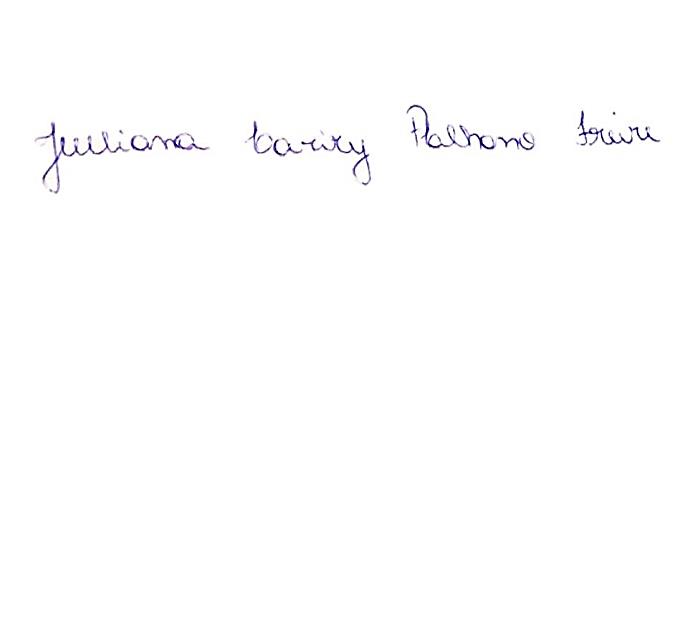 Marina Tavares Costa Nóbrega   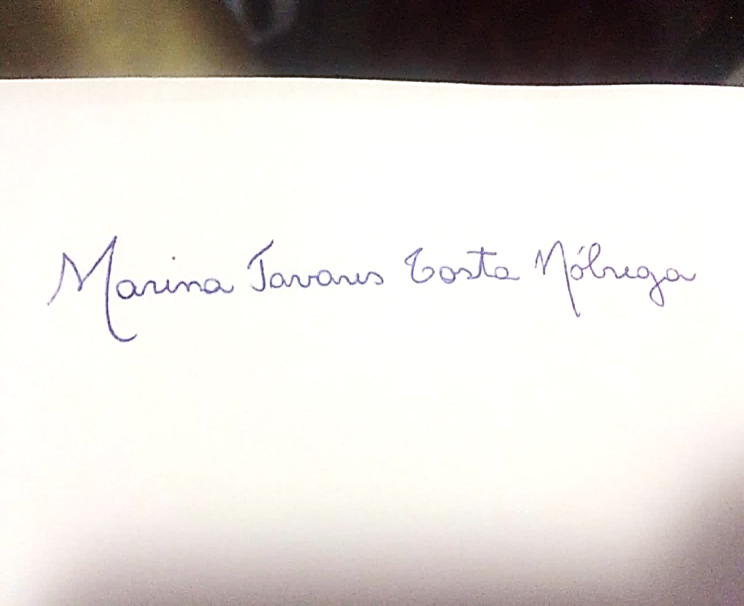 Eduardo Dias Ribeiro                   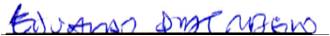 Eloísa Lorenzo de Azevedo Ghersel 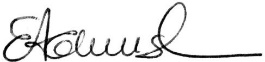 